МИНИСТЕРСТВО НАУКИ И ВЫСШЕГО ОБРАЗОВАНИЯ РОССИЙСКОЙ ФЕДЕРАЦИИФедеральное государственное бюджетное образовательное учреждениевысшего образования«КУБАНСКИЙ ГОСУДАРСТВЕННЫЙ УНИВЕРСИТЕТ»(ФГБОУ ВО «КубГУ»)Факультет экономическийКафедра теоретической экономикиКУРСОВАЯ РАБОТАпо дисциплине «Экономическая теория» РЫНОЧНАЯ ЭКОНОМИКА: СУЩНОСТЬ, МЕХАНИЗМЫ, ЭВОЛЮЦИЯ Работу выполнил	Д.С. СадеиСпециальность 38.05.01 Экономическая безопасность курс 1 группа 102 ЗФОСпециализация Управление безопасностью бизнеса Научный руководитель:канд. экон. наук, доцент_______________________________ Н.Ю. Сайбель Нормоконтролер:канд. экон. наук, доцент_______________________________ Н.Ю. СайбельКраснодар2023СОДЕРЖАНИЕ  Введение	3  1 Теоретические аспекты рыночной экономики	51.1 История возникновения рыночной экономики 	51.2 Понятие, сущность и функции рыночной экономики	81.3 Плюсы и минусы рыночной экономики	14  2 Анализ современного состояния рыночной экономики в России	252.1 Этапы становления рыночной экономики в России	252.2 Особенности функционирования рыночной экономики в России	263 Основные направления развития рыночной экономики в России	293.1 Проблемы развития российской рыночной экономики	293.2 Перспективы развития рыночной экономики в России	31Заключение	36Список использованных источников	38Приложение А Структура рынка	40ВВЕДЕНИЕАктуальность темы. В процессе длительной эволюции во многих странах мира установилась рыночная экономика. Какой бы мультикультурной и разнообразной ни была цивилизация, в различных уголках земного шара рыночный способ хозяйствования закрепил за собой статус господствующей системы. Вопросы, связанные с изучением рыночной экономики являются предметом споров и дискуссий многих ученых-экономистов. По данной тематике написано множество научных трудов и монографий и именно поэтому тематика данной работы актуальна и вызывает интерес у окружающих.Зная сущностные характеристики рыночного хозяйства и условия его функционирования, мы можем предсказывать тенденции развития экономики и приспосабливаться к ним. Степень разработанности проблемы. Рыночная экономика прошла ряд стадий развития, что отразилось и в публикациях по данной тематике. Рассмотрению рыночной экономики и ее сущности посвящены работы таких классиков экономической теории, как Адам Смит, Давид Рикардо, Карл Маркс, Джон Мейнард Кейнс и Йозеф Шумпетер.Объектом исследования в работе выступает рыночная экономика. Предмет исследования – изучение особенностей рыночной экономики. Цель работы: исследование сущностных характеристик рыночной экономики, ее механизмов и эволюции. Задачи работы: – изучить понятие сущность и историю возникновения рынка,– выяснить функции и структуру рынка,– исследовать рыночный механизм и его основные элементы,– рассмотреть роль государства в рыночной экономике,– изучить тенденции развития российской экономики и мирового рынка.В работе были применены следующие методы исследования: методы сравнения и анализа.Научную основу работы составили нормативно-правовые акты, данные Госкомстата, периодические издания и литература, ресурсы интернета, а также труды и работы отечественных и зарубежных авторов по вопросам функционирования рыночной экономики. В первой главе будут рассмотрены теоретические вопросы, связанные с изучением сущностных характеристик рыночной экономики, исследован вопрос становления и функционирования рынка, его структура, а также изучен рыночный механизм и его основные элементы.Во второй главе рассмотрены вопросы, связанные с взаимодействием государства и рынка, изучены тенденции развития мирового и отечественного рынка. Структура работы. Курсовая работа состоит из введения, в котором отражается актуальность работы, предмет, объект, цели и задачи работы, двух глав, раскрывающих сущность работы, а также заключения.1 Теоретические аспекты исследования рыночной экономики1.1 История возникновения рыночной экономикиДля более глубокого осмысления рынка важно обратить внимание на причины его возникновения. Среди них выделяют:– развитие общественного разделения труда,– наличие различных собственников,– обособленных товаропроизводителей,– появление товарно-денежных отношений.Развитие общественного разделения труда еще в древности прошло ряд крупных этапов, связанных с отделением скотоводства от земледелия, выделением как самостоятельной отрасли ремесла и возникновением торговли. Затем стали дробиться отрасли, углублялась специализация отдельных производств. Этот процесс бесконечен и взаимообусловлен ростом производительности труда. Вызванное общественным разделением труда развитие обмена сопровождалось стремлением производителей к эквивалентности на основе экономической ограниченности и обособленности интересов. Эта обособленность возникла на основе частной собственности. В дальнейшем она начала опираться и на коллективную собственность, но обязательно ограниченную каким-либо локальным интересом (кооперативы, товарищества, акционерные общества, хозяйственные ассоциации, совместные и смешанные предприятия и другие).Вначале обмен продуктами был редким, случайным явлением. По мере развития общественного разделения труда, появления новых товаров обмен становился более регулярным. Однако рост числа обмениваемых товаров затруднял процесс купли-продажи, ибо не всегда продавец и покупатель находили друг друга. Затруднения в обмене разрешились постепенным выделением на рынке местных товаров одного, который пользовался всеобщей обмениваемостью.При формировании национальных рынков из среды товаров – эквивалентов выделился один, так называемый всеобщий эквивалент, ставший деньгами. Повсеместно эта роль закрепилась за золотом и серебром, учитывая их потребительские свойства: сохраняемость, делимость, портативность, однородность и узнаваемость. Этот процесс возникновения денег в рамках эволюционного подхода был наиболее полно исследован К. Марксом. Анализируя развитие форм стоимости, как выражение исторического процесса развития обмена, он исследовал четыре формы стоимости: – простую или случайную, – полную или развернутую, – «всеобщую» и денежную (рис. 1).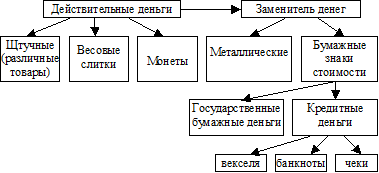 Рисунок 1 – Эволюция денегДенежная система, в которой всеобщим эквивалентом было золото и серебро, называлась биметаллической. Затем в XIX – начале XX вв. она сменилась монометаллической (золотоденежной). Однако хождение золота во внутреннем обращении продолжалось сравнительно недолго. Начиная с периода первой мировой войны в условиях финансовой нестабильности возник процесс демонетизации золота, в результате которого полноценные золотые деньги стали заменяться знаками стоимости (договорными деньгами). Выпускаемые государством наличные деньги обладают абсолютной ликвидностью.Ликвидность – это способность какого-либо финансового актива обращаться в наличные деньги. Лучше всего сущность денег проявляется в их функциях. Классическими функциями денег являются мера стоимости, средство обращения, средство платежа, средство образования сокровищ, мировые деньги.В качестве меры стоимости деньги соизмеряют стоимости всех товаров. Стоимость товара, выраженная в деньгах, есть его цена. Техническая сторона измерения деньгами стоимости товаров связана с масштабом цен, который представляет весовое количество денежного материала в денежной единице, принятой в стране. Масштаб цен устанавливается государством.Как средство обращения деньги постоянно переходят из рук в руки, являясь мимолетным посредником при обмене товаров, что делает возможным замену полноценных денег договорными. Однако оплата товара наличными деньгами в момент покупки не всегда возможна. Часто продавец становится кредитором, а покупатель – заемщиком. При этом деньги выступают в функции средства платежа. Из этой функции выросли кредитные деньги: вексель, банкнота, чек.Вексель – долговая расписка частного лица, содержащая обязательство уплаты определенной суммы в указанный срок.Банкноты – банковские векселя, обеспечивающиеся всеми активами банка и обладающие способностью к свободному обращению.Чек – письменное распоряжение владельца вклада своему банку о выдаче с его счета указанной суммы предъявителю чека.Первоначально банкноты  выпускались всеми банками вместо обычных денег, впоследствии их эмиссию (выпуск) стал осуществлять только центральный банк. Они приобрели силу законного и единственного платежного средства. Эволюция кредитных денег привела к появлению кредитных карточек, электронных чековых книжек. В современных условиях происходит сращивание функции средства обращения и функции средства платежа. Эту новую функцию денег стали называть средством обмена.Функцию денег как средства образования сокровищ (средства накопления) в западной экономической  литературе называют функцией средства сбережения.  Рыночная система создает возможности и стимулы для превращения сокровищ в капитал, приносящий прибыль. При этом богатство может содержаться в различных формах: деньгах или реальных активах, включая недвижимость, ценные бумаги и т.д.Функцию мировых денег выделяют лишь экономисты марксистского направления. Она связана с обслуживанием мировой торговли. Долгое время эту  функцию отводили золоту, но теперь оно практически вытеснено из международных платежей и расчетов национальными валютами развитых стран.Таковы основные причины возникновения рыночной системы. Однако, как показывает историческая практика, формирование рынка продолжается и для его нормального функционирования  необходимо обеспечение целого ряда условий:1) свобода экономической деятельности хозяйствующих субъектов,2) их ответственность за итоги своей экономической деятельности, вплоть до ликвидации предприятия,3) свободное ценообразование,4) конкуренция товаропроизводителей,   исключающая монополизм,5) ограниченное прямое участие государства в хозяйственной деятельности,6) активная ориентация национальной экономики на систему мирохозяйственных связей.Таким образом, для рыночной связи свойственны равноправное положение участников, применение принципа экономической выгоды, полная экономическая ответственность участников за свои действия.1.2 Понятие, сущность и функции рыночной экономики Понятие «рынок» многогранно и многолико, по мере развития общественного производства и обращения это понятие неоднократно менялось. Изначально под рынком понимали определенное место, в котором осуществлялся процесс обмена, или розничной торговли. Объясняется это тем, что обмен появился в период формирования рабовладельческого строя. Как правило, он осуществлялся в заранее определенных местах и в определенное время. В процессе развития общества, по мере роста ремесла и городов, рынок стал представлять собой отдельные площади, где торговцы осуществляли товарные (впоследствии товарно-денежные) отношения. В узком смысле такое толкование имеет смысл и по сей день. По мере эволюции социума и углубления рыночных отношений, менялись и научные труды. Из поколения в поколение великие умы пытались дать собственное определение данному понятию. Так французский экономист Антуан Огюстен Курно определил рынок не как какую-нибудь рыночную площадь, а как в целом всякий район, где отношения покупателей и продавцов свободны, а цены легко и быстро выравниваются [4, c. 46]. В таком определении рынка пространственная характеристика перестает быть исчерпывающей, проявляется принцип ценового равновесия. С появлением денег и формированием товарно-денежных отношений у людей возникает возможность осуществлять обмен, не ограничивая себя какими-либо временными и территориальными рамками. Характеристика рынка исключительно как места торговли утрачивает всякий смысл, ибо формируется сфера обращения. В результате появляется новое толкование рынка как совокупности актов купли-продажи, или общности товарного и денежного обращения.Рынок образует основную характеристику рыночной экономики. Следовательно, рыночная экономика представляет собой систему организации всего народного хозяйства, при котором хозяйствующие субъекты взаимодействуют посредством рынка. Она основана на ряде принципов, которые представлены на рисунке 2.Рисунок 2 – Основные принципы рыночной экономики                          (составлен автором [7])Иными словами, рыночная экономика – это экономика, в которой каждый товаропроизводитель хозяйствует на свой страх и риск и сам определяет, что, как и сколько производить, кому, когда и при каких условиях реализовать свою продукцию [14, с. 56]. Отсюда следует, что неотъемлемым условием, необходимым рынку для своего генезиса и постепенного захвата все новых и новых территорий является наличие товарного производства. Оно представляет собой определенную организацию общественного производства, при котором экономические отношения между людьми проявляется через куплю-продажу продуктов их труда на рынке. Без товарного производства нет рынка, а без рынка нет товарного производства, иными словами они дополняют и непосредственно влияют друг на друга. Отправной точкой в формировании товарного производства и рынка является углубление общественного разделения труда, когда каждый производитель концентрирует свою деятельность на производстве определенного товара, и, для удовлетворения своих потребностей, он вынужден осуществлять обмен с производителем иных экономических благ. Система общественного разделения труда и специализации производителей является одним из базисов рынка. Сущность принципа разделения труда заключается в дифференциации трудовой деятельности, обособлении определенных операций и закрепление их за отдельными участниками производственного процесса, а основывается данный принцип на ограниченности производственных возможностей человека [2, c. 64]. Опыт показал, что ни один человек, в каком бы обществе он ни находился, не может обеспечить себя всеми существующими экономическими благами самостоятельно. В связи с этим производитель вынужден специализироваться на производстве определенного товара.Под товаром экономисты понимают продукт труда, предназначенный для обмена путем купли- продажи. Рассматривая его сущность, необходимо различать основные свойства товара. Анализ необходимо начинать с его потребительной стоимости, под которой понимают способность удовлетворить определенные человеческие потребности. Одни вещи удовлетворяют потребности как предметы потребления, то есть непосредственно (например, одежда, оружие, еда и т.п), а другие – как средства производства, то есть косвенно (оборудование, сырье и т.п). Возможность сопоставления товаров говорит нам о том, что у них есть нечто общее. При этом их потребительные стоимости несоизмеримы, так как товары отличаются друг от друга свойствами и качествами. Здесь проявляется второе свойство товара – меновая стоимость, которая представляет собой возможность товара быть обмененным на другой товар в определенной пропорции, которая выражается в цене [7, c. 76]. При более пристальном рассмотрении сущности рыночной экономики необходимо различать простое и капиталистическое товарное производство. Оба типа производства имеют как массу общих черт (конкуренция товаропроизводителей, разорение одних и обогащение других, преобладание частной собственности), так и массу различий. Простое товарное производство основывается на собственном труде товаропроизводителя, которому и принадлежит конечный продукт. Простое товарное производство возникло в глубокой древности – в период разложения первобытнообщинного строя и зарождения рабовладельческого общества. Основой такого производства служат крестьянские и ремесленные хозяйства. Ремесленники всю свою продукцию, а крестьяне часть ее производят с целью последующего обмена на продукты чужого труда, необходимые для удовлетворения их собственных потребностей. В этом производстве деньги не являются капиталом, а товарное обращение имеет вид: Т – Д – Т, где Т – товар, а Д – деньги [1, c. 81]. Мы можем наблюдать превращение товара в деньги и обратное превращение денег в товар, то есть продажу ради купли.Основным законом товарного производства является закон прибавочной стоимости. На основе его действия и конкурентной борьбы между товаропроизводителями простое товарное производство превращается в капиталистическое. Капитализм представляет собой общественно-экономическую формацию, при котором основные средства производства принадлежат классу буржуазии, эксплуатирующему пролетариат. В капиталистическом обществе на первый план выходит субъект, обладающий капиталом – капиталист. Для того, чтобы осуществлять производство ему необходима рабочая сила. Однако, в отличие от предыдущих эпох, когда вместе с рабочей силой приобреталась и личность работника, в капиталистическом хозяйстве предметом купли-продажи становится только рабочая сила. Но почему рабочий продает ее? Дело в том, что в капиталистическом обществе удовлетворить свои потребности можно только при помощи денег, обменивая их на экономические блага. Но чтобы получить эти деньги, нужно что-нибудь продать. Капиталист продает произведенную продукции, а рабочий вынужден продавать единственное, что у него есть – свою рабочую силу. При поверхностном анализе складывается впечатление, что обмен труда на деньги осуществляется в строгом соответствии с рыночными законами, требующими и предусматривающими обмен одной стоимости на другую равную стоимость. Отсюда выходило, что рабочий сполна получил за свой труд, что, следовательно, об эксплуатации при капитализме не может быть и речи. Но откуда, в таком случае, берется прибыль капиталиста? Мысль многих великих экономистов билась в тщетных попытках раскрыть тайну так называемой прибавочной стоимости. Адам Смит и Давид Рикардо, создатели и сторонники трудовой теории стоимости, так же не могли найти ответ на этот вопрос. Первым путь к решению этой проблемы нашел немецкий экономист Карл Маркс. Он доказал, что рабочий продает капиталисту вовсе не труд, а рабочую силу. Рабочая сила, в свою очередь, представляет собой такой товар, который в процессе потребления создает стоимость большую, чем она стоит сама. Разница между стоимостью рабочей силы и стоимостью, создаваемой этой рабочей силой, и есть прибавочная стоимость, выступающая как прибыль капиталиста. Товарное обращение при капиталистическом способе производства имеет вид: Д – Т – Д, превращение денег в товар и обратное превращение товара в деньги, то есть купля ради продажи [1, c. 81]. Деньги, описывающие в своем движении этот последний цикл, представляют собой капитал. Капитализм имеет шесть стадий развития: мануфактурную, фабрично-заводскую, монополистическую, корпоративную, государственно-корпоративную и стадию государственного капитализма (табл. 1).Таблица 1 – Стадии развития капитализма [1]Таким образом, можно заметить, что, по мере эволюции общества, развивался и рынок. Если изначально он представлял собой определенные площади, где торговцы осуществляли товарные отношения, то сейчас, обретя несколько определений в широком и узком смыслах, рынок превратился в совокупность товарно-денежных отношений между субъектами рыночной экономики. Из этого следует, что наличие рынка является необходимым условием существования рыночной экономики – господствующей в мире системы хозяйствования.Таким образом, на основании всего вышеизложенного, можно с уверенностью заявить, что сегодняшнему рынку присуще определенные тенденции развития. Для содействия эффективному функционированию рыночной системы мы должны изучать рынок и находить закономерности, определяющие рост благосостояния общества.  1.3 Плюсы и минусы рыночной экономики К преимуществам рынка экономисты относят:1) эффективное распределение ресурсов – рынок направляет ресурсы на производство необходимых обществу товаров,2) возможность его успешного функционирования при наличии весьма ограниченной информации – достаточно иметь данные о цене и издержках производства. Например, фермеру, занимающемуся производством молока, не нужно знать, сколько потребляют молока малыши, сколько других фермеров выращивают коров молочной породы, сколько денег тратят на молоко, а не на сахар. Ему достаточно информации о ценах на молокои на корма, о затратах на различные породы скота, электроэнергию, рабочую силу. Имея такую информацию, фермер сможет производить приблизительно то количество молока, которое необходимо для потребителей,3) гибкость, высокую адаптивность к изменяющимся условиям. Так, когда в 1970-е годы резко повысились цены на энергоносители, рынок ответил на это разработкой альтернативных источников энергии, внедрением ресурсосберегающих технологий, введением режима жесткой экономии энергоресурсов,4) оптимальное использование результатов НТР. Стремясь, получить максимально высокую прибыль, товаропроизводители идут на риск, разрабатывают новые товары, вводят новейшие технологии, что позволяет им иметь временные преимущества перед конкурентами, 5) свободу выбора и действий потребителей и предпринимателей. Они независимы в принятии своих решений, заключении различных сделок, найме рабочей силы и т. п.,6) способность к удовлетворению разнообразных потребностей, повышению качества товаров и услуг, более быстрой корректировке неравновесия [1, с. 50].Чтобы поддерживать конкурентоспособность своей продукции, фирмы стремятся расширять ассортимент, повышать качество, снижать издержки и т. д. Если же в отрасли неправильно оценили спрос и выпустили, скажем, много женских платьев и меньше блузок, то рынок незамедлительно отреагирует на это: цены на блузки возрастут, соответственно выручка пойдет на увеличение выпуска блузок, а производители женских платьев будут заинтересованы в перепрофилировании производства на пошив блузок и на изменение фасона платьев.Следует отметить, что рыночный механизм характеризуется ориентацией производителей на спрос потребителей. Изменение спроса заставляет производителей перераспределять ресурсы между отраслями и видами производств, сокращать выпуск одних товаров и налаживать производство других, пользующихся спросом. Тем самым рыночная экономика выступает как механизм регулирования распределения ресурсов, структуры экономики в соответствии со структурой изменяющихся в обществе потребностейВ центре рыночного хозяйства стоит потребитель. Без вмешательства извне участники рыночного процесса решают вопрос о том, что производить, в каких количествах. Длительный разрыв между рыночным спросом и производством здесь невозможен, так как это противоречит интересам всех участников рыночного процесса. Поэтому рыночный механизм исключает дефицитность экономики (разумеется, в пределах ресурсов, которыми располагает данная страна).Теперь рассмотрим, как справляется рыночный механизм с тремя основными экономическими задачами: что производить, как производить и для кого производить.На вопрос: что производить – рынок отвечает спросом, т.е. желанием потребителей заплатить деньги за нужный товар. Поэтому рыночный спрос всегда означает оплаченный спрос и его нельзя смешивать с потреблением, которое потенциально безгранично. Чтобы подчеркнуть демократический характер рынка, в западной литературе сравнивают спрос с голосами на выборах. Из совокупности таких голосов складывается рыночный оплаченный спрос, который информирует производителей, в каких товарах нуждается рынок. Получив такую информацию, производители начинают расширять выпуск товаров или производить изделия, пользующиеся наибольшим спросом. Если товар не пользуется заметным спросом, они снижают объемы его производства.В качестве механизма, регулирующего спрос, выступает денежная цена товара. Одна из важнейших ее функций состоит в информировании участников рынка о ресурсах, производственных возможностях, потребностях и вкусах покупателей и т.п. Вторая функция цены, тесно связанная с первой, заключается в том, чтобы вызывать у людей стимулы к изысканию методов наиболее экономного производства товаров из наличных ресурсов. Из нее вытекает третья функция цены - обеспечить такое распределение дохода, при котором учитывались бы количество и качество труда, вложенного в производство товаров. Как справедливо подчеркивает американский экономист М.Фридмен, все эти функции следует рассматривать в неразрывной связи друг с другом, ибо именно в своей совокупности они координируют и регулируют экономическую деятельность на рынке. Между тем существовали и до сих пор имеются попытки заменить принцип рыночного распределения дохода более совершенным, основанным на ложно понятом равенстве. Но тогда подрывается ценовой механизм регулирования рынка, подрываются стимулы к добросовестному труду, к поискам более совершенных методов производства и наиболее экономному использованию ограниченных ресурсов и, в конечном счете, к рациональному ведению хозяйства. Поэтому стремление к использованию двух функций ценового механизма в отрыве от рыночного распределения приводит, по сути дела, к отказу от рынка [2, с. 104].Таким образом, ценовой механизм через спрос регулирует производство. Именно цена диктует производителям, какие товары в настоящее время следует выпускать и в каком количестве. Поскольку производители конкурируют друг с другом, то рынок может быть перенасыщен какими-то товарами, хотя по другим может возникнуть дефицит. Но здесь снова вступает в действие механизм цен, ибо с падением спроса на товар цена на него падает, что заставляет производителей сокращать его выпуск. Очевидно, что с помощью механизма цен рынок реагирует и координирует производство и оплаченный спрос, а отнюдь не производство и потребление. Ведь потребление ничем не ограничено, а возможность производства всегда ограничены как имеющимися ресурсами, так и существующим оборудованием, инструментами и т.п. Ясно также, что хотя производители товаров не согласовывают свои действия и даже противодействуют друг другу в ходе конкуренции, тем не менее, механизм рынка заставляет их служить общей цели, учитывает и корректирует их стремление и интересы. Не зря, поэтому функционирование рыночного механизма уподобляют работе гигантского компьютера, но, в отличие от последнего, он без всяких программ и математического обеспечения регулирует экономические отношения между огромным числом производителей и потребителей, продавцов и покупателей. Надежность рыночного механизма, его способность к коррекции и координации действий продавцов и покупателей подтверждена многовековой практикой, в процессе которой он возник и совершенствовался.На вопрос: как производить - рынок также дает однозначный ответ. Речь, конечно, идет не о рекомендациях по технологии производства, которая непосредственно не касается экономики, а о том, какое производство оказывается наиболее эффективным и поэтому одерживает победу в конкурентной борьбе. Очевидно, что чем меньше издержки производства и чем больше объем его выпуска, тем меньшую цену может назначить продавец на рынке и тем самым выиграть в конкуренции с продавцами, издержки которых выше. Но чтобы уменьшить издержки производства, необходимо поднять производительность труда, применить новые достижения науки, технологии и организации производства, сократить непроизводительные расходы и т.п. Одним словом, рынок диктует производителям, как рациональнее и эффективнее вести хозяйство, чтобы не только выжить в конкурентной борьбе, но и максимизировать свои доходы.Наконец, на вопрос: для кого производить – рынок недвусмысленно отвечает: для тех потребителей, которые в состоянии купить товар, располагают деньгами. Ясно поэтому, что картина демократическою рынка, где каждый покупатель своим «голосом» влияет на производство, оказывается далеко не радужной, что в первую очередь относится к распределению товаров, ибо рынок дает товар тому, кто в состоянии заплатить за него, а не тому, кто в нем больше всего нуждается. На эту социальную несправедливость обычно указывают все критики рынка. Однако рынок как определенная структура организации экономической деятельности и не строился для реализации социальной справедливости в обществе. Его функция заключается в регулировании хозяйственной деятельности, организации эффективного обмена товарами [2, с. 101].Что касается социальной справедливости, то она наилучшим образом может быть достигнута государством и органами его управления. Налагая определенные обязательства на граждан в виде налогов, повышая налоги на высокие доходы, государство в состоянии уменьшить разрыв между доходами различных групп населения и тем самым способствовать утверждению социальной справедливости. Рынок же ориентирован, прежде всего, на рациональную организацию хозяйства, оптимальное использование ограниченных ресурсов общества путем создания стимулов для умелых и инициативных работников, которые могут обеспечить победу в конкурентной борьбе.Конкуренция является важнейшим элементом рыночной экономики и вместе с механизмом цен служит необходимым ее регулятором. Разумеется, для конкуренции требуется наличие на рынке множества производителей однородных товаров, причем каждый из этих производителей не мог бы выбросить на рынок такое количество товаров, которое бы заметно повлияло на установившуюся рыночную цену. Иными словами, свободный рынок должен исключить господство монополий и максимально способствовать конкуренции. Такую конкуренцию называют совершенной или свободной, хотя на реальном рынке она в действительности нигде не наблюдается.На первый взгляд кажется, что поскольку каждый стремится продать подороже и побольше, а купить подешевле, то никакого порядка и равновесия на рынке возникнуть не может. Ведь никакого согласования о ценах и количестве товаров между производителями не происходит, а потому на рынке может возникнуть либо дефицит одних товаров, либо избыток других. Но здесь вступает в игру конкуренция, или соперничество, многочисленных продавцов, их борьба за покупателя. Хотя каждый из них преследует свои цели и интересы, тем не менее, силой обстоятельств они вынуждены считаться с некоторой средней, равновесной или, как писал А.Смит (1723-1790), естественной ценой. Этот результат действия конкуренции А.Смит сравнивал с действием «невидимой руки» по регулированию рыночных цен. По его мнению, конкуренция через механизм цен информирует участников рынка о возможностях, которыми они могут воспользоваться для эффективного применения тех ограниченных ресурсов, которыми располагает общество. В то же время рынок способствует концентрации знаний, умений и навыков, которые рассеяны в обществе и могут быть использованы для производства товаров [11, с. 114].Говоря о достоинствах рынка, не следует забывать об его негативных сторонах, а также, разумеется, о тех проблемах, которые он не может решить по своей природе.Рыночная конкуренция на самой своей природе порождает тенденцию к монополизации. Из массы мелких производителей выделяются наиболее крупные, которые стремятся полностью овладеть рынком. Чтобы предотвратить такое саморазрушение рынка, необходимо на определенном уровне его развития осуществлять за этим процессом целенаправленный контроль.Монополизм порожден рынком. О его существовании можно судить по разрушению рыночных механизмов, торможению научно-технического прогресса, удержанию высоких цен. Не следует отождествлять с монополией любое крупное предприятие в производстве, торговле, банковском деле. Источниками монополистических тенденций бывают мелкие и средние предприятия, государство и т.п. Конечно, внутри крупного бизнеса всегда скрыт изрядный потенциал монополизма. Любая мощная корпорация не прочь воспользоваться выгодами своего положения в производстве, тяготеет к установлению диктата над рынком, рассматривая это как один из эффективных вариантов экономического поведения. Но в современном рыночном хозяйстве такая возможность вовсе не обязательно превращается в реальность.Разрушение рынков монополиями не сулит экономике ничего хорошего. Подавляя стимулы к технологическим инновациям, монополии делают экономику чрезвычайно расточительной, развивающейся главным образом за счет привлечения дополнительных ресурсов, обрекают ее на низкую эффективность. Для получения прибыли в отсутствие конкурентов не обязательно осваивать эффективные технологии, снижать затраты и расширять сбыт, достаточно установить монопольные цены и навязать их потребителям. Последним придется мириться и с тем, что товары будут продаваться в ограниченных количествах, а их качество снизится.В монополизированной экономике цены слабо реагируют на колебания потребностей и спроса, а монополии заглушают импульсы, которые идут от спроса к производству. В результате потребители надолго остаются наедине со своими потребностями, без необходимых им товаров и услуг.Рынок, конкуренция всегда была антиподами монополизма. В течение долгих лет их исторического противостояния именно рынок являлся той единственной реальной силой, которая препятствовала тотальной монополизации экономики. Там, где рынок продолжал работать, распространение монополизма не зашло слишком далеко. Установилось зыбкое равновесие, когда монополия, сосуществуя с конкуренцией, сохранила старые и породила новые формы. Там, где рынок разрушили, монополизм, не встречая преград, поразил все народное хозяйство [7, с. 88].Механизм невидимой руки рынка также не улавливает проблему долгосрочного развития экономики. Рыночное хозяйство развивается неравномерно, периоды ускоренного роста чередуются с периодами застоя.Интересы экономической эффективности требуют, чтобы эти циклические колебания были максимально сглажены. Более того, в современных условиях быстрый экономический рост на стихийной основе становится вообще невозможным. Для ускорения нововведений нужны солидные ассигнования, как на долгосрочные научные исследования, так и на практическую реализацию их результатов. Поскольку рыночная саморегуляция на самой своей природе эффективна лишь в краткосрочной перспективе, то необходима сознательная корректировка направленности экономического роста.Чистая рыночная экономика и бережлива, и расточительна в одно и то же время. Стихийно приспосабливаясь к изменяющимся общественным потребностям, она лишь задним числом сигнализирует о сложившихся диспропорциях, например, о том, что какого-то товара произведено больше, чем требуется. Изменение пропорций сопровождается потерями ресурсов, которые были израсходованы на создание излишней продукции. Циклическое развитие производства сопровождается недоиспользованием ресурсов, включая и трудовые.Ориентируясь только на индивидуализированный платежеспособный спрос, рынок также не может уловить те общественные потребности, которые могут предоставляться не отдельным покупателям, а обществу в целом. Эти потребности удовлетворяются в форме так называемых общественных благ (развитие культуры, здравоохранение, охрана общественного порядка и т. п.).Стремление к максимизации прибыли за счет экономии на издержках производства ведет к загрязнению окружающей среды и истощению не воспроизводимых естественных ресурсов. Дело в том, что рынок игнорирует интересы тех, кто не является ни продавцом, ни покупателем данного товара.Социальная ограниченность рынка заключается в том, что он не может реализовать принцип социальной справедливости. Вопрос о том, для кого производить, решается в пользу тех, кто имеет больший доход, богатство. Поэтому многие жизненно необходимые товары и услуги в рыночной экономике недоступны семьям бедняков. Между тем современная гуманистическая культура требует обеспечить всем людям определенный жизненный стандарт независимо от трудового вклада Рыночный механизм «невидимой руки» в принципе не предназначен для решения этой задачи.Распределение доходов в рыночной экономике не гарантирует каждому человеку приемлемый уровень дохода независимо от наличия у него фактора производства и итогов экономической деятельности. В этом состоит некая социальная «несправедливость» рынка.Рыночное распределение доходов социально «несправедливо» по отношению к нетрудоспособным, неимущим, безработным, не желающим трудиться. Государство организует перераспределение доходов, которое должно осуществляться в определенных пределах. На минимальную границу влияет уровень жизни в стране, текущее состояние экономики и выбранная модель ее регулирования [9, с. 110].Максимальная граница обусловлена допустимыми размерами социальных выплат и налогов, а также негативными эффектами, которые
могут деформировать рынок рабочей силы и рыночный механизм в целом.Рыночный механизм так же не в состоянии решить проблему инфляции.Инфляция представляет собой одну из самых тяжелых болезней экономики в XX– XXI. Ее грозные симптомы зафиксированы как в рыночных хозяйствах, так и нерыночных, где механизм рынка разрушен административно-командной системой.Инфляция – обесценение денег, происходящее из-за того, что в экономике их становится больше, чем нужно. По мере нарастания инфляции деньгам все труднее выполнять свои функции, обслуживать обращение товаров и услуг, платежные операции и т.п. Зарождаясь на разбалансированном денежном рынке, инфляция долго не задерживается там, а распространяется дальше, поражая производство и потребление.Инфляция в принципе неустранима, поскольку современная экономика инфляционная по своему устройству. Антиинфляционное регулирование – бессрочная, постоянная функция государства. Причины инфляции обусловлены неправильной денежной политикой центрального банка, бюджетным дефицитом независимо от способа его устранения, инфляционными эффектами милитаризации экономики, монополизацией рынков, влияющей на интенсивность инфляционного процесса, внешнеэкономическими факторами.Открытая инфляция проявляется в росте цен. Она деформирует, но не разрушает механизм рынка. Адаптивные инфляционные ожидания связанны с деформацией психологии потребителей и производителей в условиях инфляции.В основе инфляции издержек лежит взаимосвязь издержек и
цен. Инфляция спроса характерна для экономики с чрезмерным использованием факторов производства, особенно труда. Неверные действия государства в сфере налогообложения могут привести к налоговой инфляции.Стремясь компенсировать будущие убытки, предприниматели провоцируют инфляцию ценовой накидки.Подавленная инфляция парализует механизм рынка. При административном контроле цен со стороны государства она выражается в повсеместном дефиците товаров. Подавленная инфляция способствует развитию инфляции предложения, когда на потребительском рынке к избытку спроса добавляется постоянная нехватка предложения товаров.Социальные последствия инфляции для потребителей связанны с падением реальной ценности личных сбережений, снижением текущих реальных доходов. Неминуемо социальное расслоение и углубление имущественного неравенства населения.Для производителей социальные последствия инфляции сказываются в утрате работниками стимулов к труду при подавленной инфляции; в отраслевых и региональных диспропорциях; в отрицательном влиянии на техническое состояние производства; в общем замедлении экономического развития. Цель антиинфляционной политики состоит в установлении надежного контроля над инфляцией и поддержании небольшого темпа роста цен.Таким образом, подавленную инфляцию следует перевести в открытую, с которой только и можно бороться. Антиинфляционные методы должны воздействовать непосредственно на устойчивое неравновесие рынков либо на механизмы инфляции [6, с. 218].2 Анализ современного состояния рыночной экономики в России2.1 Этапы становления рыночной экономики в РоссииУченые выделяют ряд исторических этапов становления и развития рыночной экономики в мире. Основываются они при этом на разных критериях. Одни считают, что мир рыночного хозяйства прошел этапы сначала свободной (совершенной) конкуренции, затем массового производства. Далее последовали эпоха сбыта и постиндустриальное развитие.Существует и другая классификация этапов развития рыночной экономики. Она использует в качестве критерия уровень развития производительных сил и экономических отношений. Это, в свою очередь, находит свое выражение в динамике и масштабах товарного производства и обмена, вовлечения в отношения купли-продажи все больших масс населения.В связи с этим выделяют такие этапы: становление рыночной экономики; собственно рыночная экономика; регулируемая рыночная экономика; деформированная рыночная экономика.Становление рыночной экономики связано с развитием простого товарного производства, основанного на личном труде производителей-собственников, когда на рынок поступала только часть созданного продукта. Товарное производство и обмен еще не охватывали всю экономическую систему. Товарно-денежные отношения не носили всеобщего характера.Отличительной чертой собственно рыночной экономики является то, что товарное производство и обмен приобрели всеобщий характер. Материальной ее основой стало машинное производство, которое значительно увеличило выпуск товарной массы, подавляющая часть которой предназначалась для продажи и поступала в процесс обмена.На смену личному труду собственника пришел наемный труд, и в сферу рыночных отношений включилась рабочая сила (способность к труду), которая стала товаром. Товарное производство на ранней стадии функционирования рыночной экономики характеризовалось совершенной или чистой конкуренцией.Внутренние законы рыночных отношений (реализация экономических интересов субъектов хозяйствования, ужесточение конкурентной борьбы по мере увеличения масштабов производства и ограниченности ресурсов) обусловили превращение совершенной конкуренции в несовершенную.Развитие типов несовершенной конкуренции, усложнение взаимоотношений и наращивание противоречий в рыночной системе хозяйствования обусловили усиление государственного влияния на экономические процессы. Возникла регулируемая рыночная экономика. Данный тип хозяйствования характеризуется наличием в экономике двух секторов (частного и государственного) и двух механизмов регулирования социально-экономических процессов (рыночная саморегуляция и государственное регулирование).В зависимости от целей и масштабов государственного регулирования экономики различают неодинаковые ее модели: смешанная экономика (например, в США), социально-ориентированная рыночная экономики (ФРГ), корпоративная экономика (Япония).Деформированная рыночная экономика характеризуется преобладанием командно-административных, планово-директивных методов регулирования национальной экономики, подавлением рыночного механизма саморегулирования.Подводя итог, отметим, что в основе процесса становления и совершенствования системы рыночной экономики лежит развитие товарного производства, которое возникло раньше рыночного хозяйства и способно сохраняться даже в деформированной рыночной экономике.2.2 Особенности функционирования рыночной экономики в РоссииГлавные условия для того, чтобы рынок успешно функционировал, – это возможность возникновения частной собственности, конкуренции, свободных цен. Чтобы рынок хорошо работал, он должен выполнять определенные функции. Классически выделяют семь основных функций:1. Регулирующая. Самая главная функция, обозначающая влияние рынка на все сферы в экономике. Рынок – это своеобразные весы для потребителей и покупателей. С помощью закона спроса рынок диктует свои условия: что нужно производить и в каких количествах. Если спрос на товар повышенный, производителю следует повысить производство. Если же спрос на товар или услугу упал, лучше сократить излишки. То есть рынок подает сигналы производителям. Также рынок регулирует и поведение покупателя. Из-за цены и качества они делают выбор, как удовлетворить свои потребности. В итоге отрасли с более низкими ценами становятся крупными прибыльными отраслями.2. Ценообразующая. Здесь опять вступает в силу закон спроса. Цена – это выражение стоимости труда в денежном эквиваленте. При повышении цены снижается спрос потенциальных покупателей. В итоге выходит, что рыночные цены на товары устанавливаются не только исходя из себестоимости материалов и труда. Главным ценообразующим фактором становится соотношение спроса и предложения, а также здоровая конкуренция. 3. Стимулирующая. Каждый продавец в рыночных отношениях стремится к увеличению прибыли. Достичь этой цели можно с повышением цены. Однако мы уже отмечали, что при необоснованном росте цен покупатели теряют интерес к товару. Более логичным оказывается второй путь – уменьшение себестоимости за счет улучшения технологии производства. То есть рынок стимулирует продавцов осваивать научно-технический прогресс, расширять ассортимент и возможности товаров и услуг. 4. Контролирующая. Некачественные товары не смогут долго продержаться в лидирующих позициях, рынок отсеет недоброкачественных продавцов.5. Информационная. Для того, чтобы производить конкурентоспособный товар, необходимо постоянно получать информацию о новых технологиях, о меняющихся потребностях людей. Рынок на сегодняшний день – это огромный компьютер, который ежеминутно обрабатывает большое количество информации о ценах, предложениях конкурентов, актуальных банковских кредитах и т.д. 6. Посредническая. Натуральные хозяйства остались в прошлом, их роль в экономике минимальна. В рыночных условиях выживает тот, кто нашел себе хорошего партнера – поставщика дешевого сырья, эксклюзивного специалиста и так далее. В то же время покупатель может найти того продавца, который его устраивает. И в обратном порядке. Продавец может позволить выбирать покупателя.7. Интегрирующая. Производители, покупатели, а также посредники органично интегрируются в рыночное пространство. Все эти звенья не могут существовать по отдельности.3 Основные направления развития рыночной экономики в России3.1 Проблемы развития российской рыночной экономики На сегодняшний день в экономике России и ее структуре прослеживаются «следы» перехода от командно-административного типа крыночному, эти последствия переходного момента проявляются в большинстве своем в виде ряда существенных проблем. Проведенный нами сравнительный анализ и представленные данные о России подтверждают наличие перечня несовершенств. Для модернизации экономической системы в сторону эффективной хозяйственной деятельности, обозначим несколько основных проблем российской экономической системы: 1. Из наиболее острых проблем является сильно монополизированный рынок (данная проблема была обозначена нами ранее, но ее последствия призывают обратить особое внимание на нее). Монополии «формируют» рост цен; сокращение производства и уровня качественных товаров и т.п., что наносит значимый социально-экономический ущерб. 2. Следующей немаловажной проблемой экономической системы нашей страны являются высокие темпы инфляции, представленные нами в таблице3. По официальным данным на сегодняшний день инфляция составляет 2,5%, но на самом деле необходимо говорить о гораздо больших цифрах, т.к. в условиях такой высокой ключевой ставки 7,75%, инфляция должна быть значительно выше 2,5%.4. Социальная дифференциация. Данное явление – больная точка в российской социально-экономической системе. Кардинальное различие расходов разных слоев населения, преобладание группы бедных, их социальная незащищенность никогда не приведут экономику страны к устойчивому развитию. Бедные практически не имеют льгот в России, возникает много тяжело преодолимых трудностей при оформлении пособия по безработице. Данная ситуация сводит к тому, что население просто обижена на свою страну, не имеет стимулов и не будет участвовать в развитие экономики страны, стараясь повысить работоспособность, уровень производства и т.д. 5. Региональная дифференциация уровня жизни населения. Данная проблема смежна с предыдущей и тоже свидетельствует о социальном неравенстве. Уровни развития отдельных регионов порой несопоставимы по показателям. Большинство регионов имеют условия выживания, о приемлемом уровне жизни речь может не идти вовсе. 6. Низкая производительность труда, которая связана в основном с двумя причинами: отсутствие стимулов у населения к высокой работоспособности; устаревшее оборудование. Большинство заводов и предприятий остались России в наследство от СССР, и большинство оборудования, которое используется при производстве, сохранилось еще с советских времен. А также существует разногласие между программами специального образования и требованием рынка. Данный перечень проблем – лишь малая часть от их реального количества. Но решив даже эту небольшую часть, экономика страны обретет новые обороты и усовершенствует свои показатели. Для решения данных проблем мы предлагаем (нумерация сохранена в соответствии с проблемами): 1. Проблема монополизации рынка, по нашему мнению, может быть решена посредством совершенствования законодательной базы. На примере США можно реформировать в сторону пресечения формирования новых монополий как основополагающее направление, в таком случае не будет происходить упущение момента возникновения новых монополистов, отдавая все силы уже существующим. 2. Сокращение инфляции возможно при создании региональных облигационных фондов. В России существует государственный облигационный фонд, но его деятельность малоэффективна, возможно, из-за масштаба охвата, и стойкой ассоциации с советским негативным опытом облигационных покупок. Региональные облигационные формы по меньшей степени охвата территории могут более гибко приспособиться под 22 «настроения» своего населения, смогут доказать надежность данного рынка и позволят сократить темпы инфляции.3. Политическо-экономическая деятельность должна взять курс на развитие социальных программ, упростить систему оформления пособий по безработице. Приоритетной задачей в социальной политике государство необходимо обозначить сокращение социального разрыва с целью достижения максимально однородных слоев населения, в данном случае возможно обратиться к шведской модели экономической системы. 4. Решение данной проблемы может быть схоже с пунктом 3. Государству необходимо создать систему стимулов с целью повышения производительности населения, посредством социальной одного из направлений социальной политики государства. 5. Также, государству необходимо ввести систему стимулов и поощрений для внедрения НТП в производства, с целью повышения уровня производственного оснащения, выработки новых более рациональных технологий производства. Необходима модернизация образовательных программ с учетом потребностей рынка. По нашему мнению, реализация данных инструментов позволит экономической системе России обрести новые черты и положительное отражение в цифрах экономических показателей. Таким образом, можно сделать вывод о том, что экономическая система несовершенна. Мы обозначили наиболее острые по нашему мнению экономические проблемы, и представили возможные инструменты их решения. Реализация данных механизмов позволит России выйти на путь устойчивого развития.3.2 Перспективы развития рыночной экономики в РоссииСистема реальных планомерно рыночных отношений в Российской Федерации только начинает формироваться.Первое направление – повышение уровня и качества жизни основной массы населения.Второе направление – резкая активизация инвестиций для качественной модернизации производственно-технологического аппарата и поддержания сырьевой базы экономики.Третье направление – обеспечение военной безопасности страны.Четвертое направление (поддержание и развитие социальной инфраструктуры, обеспечивающей воспроизводство человеческого капитала». Для того, чтобы сохранить систему отраслей социально-культурной сферы (образование, здравоохранение, культура), поддержать ее развитие и обеспечить проведение необходимых реформ, требуется увеличить расходы на конечное потребление государственных учреждений, оказывающих индивидуальные услуги как минимум на 40%.Пятое направление – сохранение и развитие инновационного потенциала.Поддержка инновационного потенциала страны означает, прежде всего, стимулирование эффективного спроса на инновации.Шестое направление – обеспечение внешней платежеспособности страны.Реализация отмеченных шести целевых направлений определяет параметры необходимого увеличения объема ВВП – на 60-65%. Другими словами, если мы хотим решить отмеченные выше проблемы в течение десятилетия, необходимо уже в ближайшие годы не просто добиться оживления экономики, но и перейти к ее росту с темпами не ниже 40% в среднем за год, поддерживая такой режим в течение восьми – десяти лет. Только такие параметры позволят одновременно решать неотложные задачи повышения благосостояния, развития социальной сферы, обновления производственного аппарата, обеспечения оборонной достаточности, обслуживания государственного долга.Формирование качественно новой модели российской экономики предполагает осуществление ряда ключевых условий. Следует подчеркнуть, что эти условия сами по себе еще не создают импульс динамичного экономического развития – они лишь образуют требуемый формат конструктивной среднесрочной стратегии.Первое – формирование субъекта экономической политики, интересы и возможности которого соответствовали бы системным целям конструктивной антикризисной стратегии. Для этого, прежде всего необходимо задать жесткий формат «правил игры», переводящий взаимодействие ключевых экономических игроков в конструктивное целеориентированное русло. А это возможно только в рамках консолидации одновременно на трех социальных уровнях: власти (групп элиты), власти и общества, самого общества (основных социальных групп).Такую консолидацию можно практически обеспечить только одним способом: превратить повышение уровня жизни граждан в реально работающий критерий для действий властей всех уровней, корпоративных структур (предпринимателей, профсоюзов и других) и социальных групп. Конкретные организационные механизмы, реализующие данный подход, активно разрабатывались в период с 1997 по 1999 год и были законодательно оформлены в ряде субъектов Российской Федерации.Второе – концентрация банковского и промышленного капитала, формирование крупных производственно-финансовых корпораций и мощных банковских структур.Выполнение данного условия абсолютно необходимо для решения целого ряда задач:1) обеспечения конкурентоспособности отечественных товаропроизводителей на внутреннем и внешнем рынках, где разрозненные российские предприятия, как правило, многократно уступают своим иностранным конкурентам по масштабам капитала, организационным и ресурсным возможностям и другим критериям,2) создания целостных производственно-технологических комплексов, восстановления технологической кооперации,3) реструктуризации отдельных предприятий, их финансовой санации и вывода из эксплуатации устаревших производственных мощностей, реализации крупных инвестиционных проектов, направленных на техническую реконструкцию производственного аппарата,4) восстановления единой управленческой вертикали, создания партнеров для государства при формировании и реализации крупных государственных проектов и программ,5) создания противовеса, препятствующего экономическому сепаратизму регионов,6) укрепления платежеспособности и ликвидности предприятий.Третье – создание эффективной вертикали государственной власти, без чего невозможна никакая последовательная экономическая политика. В сегодняшних российских условиях формула сильного государства включает:1) экономический союз между государством и национальным капиталом, основанный на единстве цели – преодолении кризиса и достижении экономического благополучия страны (такой союз предполагает, в частности, развитие партнерских отношений между государством и крупными корпорациями),2) социальную ответственность крупного капитала, развитие социального партнерства,3) реальную ответственность всех уровней власти за поддержание и рост благосостояния населения,4) безусловное сохранение федеративного формата и территориальной целостности государства,5) укрепление демократических механизмов контроля за исполнительной властью и местного самоуправления,6) подавление коррупции и криминализации государственного аппарата.Четвертое – развитие эффективных механизмов реализации государственной экономической политики. В настоящее время текущая экономическая политика государства на федеральном уровне осуществляется преимущественно в двух формах:1) принятия нормативных актов, регламентирующих деятельность экономических агентов,2) операций Центрального банка, связанных с регулированием денежного обращения и финансовых рынков.Пятое – осуществление социальных реформ, направленных, прежде всего, на усиление адресности социальной поддержки, а также на сохранение и качественное развитие общедоступной социальной инфраструктуры (образование, здравоохранение, культура, социальное обеспечение).Шестое – расширение денежной эмиссии и превращение денежного предложения в инструмент экономической политики.Седьмое – сокращение оттока капитала и конвертация валютных активов резидентов в инвестиции.Восьмое – повышение сбалансированности государственных доходов и расходов.Девятое – урегулирование проблемы государственного внешнего долга. В ближайшее десятилетие платежи по внешнему долгу станут одним из главных факторов, определяющих характер и возможности экономической политики. Без реструктуризации «советского» долга общая сумма платежей (проценты плюс погашение основной части-долга) в отдельные годы может достигать 6-7% ВВП. Такая величина является абсолютно неподъемной для нашей экономики, тем более, в условиях ограничения возможностей внешних заимствований.Десятое – преобразования на уровне предприятий, связанные с повышением прозрачности хозяйственной деятельности и защитой прав собственника и кредитора.Таким образом, в настоящее время нерешенность многих экономических проблем обусловлена не столько недостатком ресурсов, сколько недостатком хозяйственных мотиваций и неопределенностью статуса собственности. Ключевая особенность перехода к новой модели экономики состоит в том, что он требует в первоочередном порядке форсированного наращивания инвестиций.ЗАКЛЮЧЕНИЕНа основании проведенного исследования можно сделать следующие выводы. Под рынком понимают совокупность актов купли-продажи, или общности товарного и денежного обращения. Рынок образует основную характеристику рыночной экономики. Следовательно, рыночная экономика представляет собой систему организации всего народного хозяйства, при котором хозяйствующие субъекты взаимодействуют посредством рынка. Рыночная экономика основана на следующих принципах: – рыночное ценообразование, – договорные отношения между хозяйствующими субъектами,– многообразие форм собственности на средства производства,– свободное предпринимательство,– ограниченное вмешательство государства в хозяйственную деятельность субъектов.Основную сущность рынка можно проследить посредством анализа его основных функций. Рынок выполняет следующие функции:– санирующая,– регулирующая,– стимулирующая,– ценообразующая,– информационная,– посредническая. Помимо всего прочего, рынок имеет сложную структуру. Под структурой рынка понимают его внутреннее строение, расположение, порядок отдельных элементов. Выделяют структуру рынка по объектам рыночных отношений, по субъектам рынка, по географическому положению, по степени ограничения конкуренции, по отраслям, по характеру продаж и по соответствию действующему законодательству. Под рыночным механизмом понимают механизм формирования цен и распределения ресурсов, взаимодействия субъектов рынка по поводу установления цен, объема производства и реализации товаров. Он состоит из четырех основных элементов: спроса, предложения, цены и конкуренции. Рынок существует как саморегулирующаяся система.Однако на сегодняшний день наблюдаются тенденции активного государственного вмешательства в рыночные процессы.  Для того чтобы государство могло оказывать воздействия на рыночную экономику должна существовать государственная монополия на право законодательства, система налогообложения и государственный суверенитет. В рыночной экономике государство выполняет различные функции, в том числе обеспечение рыночной конкуренции и стимулирование роста и стабилизация экономики.Совокупность всех национальных экономик стран мира образуют мировую экономику. Мировое хозяйство является сложной системой. Совокупность всех национальных экономик скреплена постоянным движением товаров, услуг и факторов производства. В XXI веке мировому рыночному хозяйству свойственны определенные тенденции развития. Экономика России так же входит в систему мирового хозяйства.  Развитие экономики России весьма неоднозначно, так как включает в себя многоплановые проблемы и противоречия.Таким образом, рассмотрев процесс зарождения и развития рынка, его сущность, функции, структуру и основные механизмы функционирования, мы исследовали тенденции развития российского и мирового рынка. Анализируя тенденции, общество способно приспосабливаться к новым изменениям, которые происходят в мировой системе хозяйствования.СПИСОК ИСПОЛЬЗОВАННЫХ ИСТОЧНИКОВ1. Феномен рыночного хозяйства: эволюция концептуальных императивов и приоритетов / под ред. Б.С. Мырзалиева, В.А. Сидорова, Я.С. Ядгарова. – Алматы: НұрлыБейне, 2018. 2. Экономика. 50 идей, о которых нужно знать / под ред. Э. Конуэй. – М.: Фантом Пресс, 2015. 3. Смит А. Исследование о природе и причинах богатства народов / под ред. П.Н. Клюкина. – М.: Эксмо, 2019. 4. История экономических учений. Учебное пособие / под ред. В.С. Автономовой. – М.: Инфра, 2020. 5. Убайдуллаев С.Н. Механизм развития современной экономики / С.Н. Убайдуллаев // Свободная мысль. – 2018. – №1. – C. 30-35.6. Земцов А. Тормоза экономики / А. Земцов // Экономист. – 2018. – №2.7. Чередниченко Л. Анализ рыночного хозяйства в контексте эволюционных и воспроизводственных аспектов / Л. Чередниченко, Я. Ядгаров, В. Сидоров // Экономист. – 2019. – №4. – C.28-31.8. Чанг Ха-Джун. Как устроена экономика / 3-е издание, под ред. Э. Кондуковой. – М.: Манн, Иванов и Фербер, 2017.9. Евстигнеев Р.Н. Современная экономика: новый концептуальный вызов / Р.Н Евстигнеев // Общественный науки и современность. – 2020. – №3. – C. 16-24.10. Гарин Е. Теория образования и переноса стоимости / Е. Гарин // Проблемы теории и практики управления. – 2021. – №5. – C.14-17. 11. Григорьев И. «Капитал» Т. Пикетти и «Капитал» Маркса / И. Григорьев // Экономист. – 2020. – №6. – C.23-27. 12. Пороховский А.А. Экономическая теория как совокупность базовых теорий экономики / А.А. Пороховский // Философия хозяйства. – 2019. – №7. –C. 9-11.13. Сен А. Адам Смит и современность / А. Сен // Вопросы экономики. – 2017. – №8. – C. 14-17. 14. Сидоров В.А. Феномен рыночного хозяйства: дискуссии, критика, суждения / В.А. Сидоров // Актуальные проблемы экономической теории и практики. – 2016. – №9. – C. 25-28. 15. Гарин Е. Разрешение парадокса образования новой стоимости / Е. Гарин // Проблемы теории и практики управления. – 2016. – №10. – C. 9-12.16. Загашвили В.С. Зарубежный опыт импортозамещения и возможные выводы для России / В. Загашвили // Вопросы экономики. – 2016. – №12. – C. 7-10. 17. Тарануха Ю. Конкурентоспособность страны: зачем за нее бороться / Ю. Тарануха // Общество и экономика. – 2020. – №13. – C. 14-18. 18. Лабзунов П. Выход из экономического кризиса – модель управляемой экономики / П. Лабзунов // Инвестиции в России. – 2017. – №14. – C.12-15. 19. Никитин С. Государственное регулирование экономики России в кризисных условиях / С. Никитин // Экономист. – 2018. – №15. – C. 8-11.20. Алексеев А. Государственная экономическая политика: от созерцания к управлению / А. Алексеев // Экономист. – 2019. – №16. – C. 22-25. 21. Гражданский кодекс Российской федерации. – М.: Рипол Классик, 2019. 22. Лапочкина А.А., Байгулова, А.А., Роль сферы услуг в современной экономике / А. Лапочкина, А. Байгулова // NAUKA-RASTUDENT.RU. – 2016. (027). – URL: http://nauka-rastudent.ru/27/3247/ (дата обращения: 12.05.2023).ПРИЛОЖЕНИЕ А Структура рынкаРисунок A.1 – Структура рынка (составлен автором [14])Временной интервалСтадияХарактеристика стадийXV-XVIIвв.МануфактурнаяНизший капитализмПростая кооперация универсальных машинXVIII-XIX вв.Фабрично-заводская(домонополистическая)Низший капитализмПростая кооперация универсальных машин1929-1960-е гг.МонополистическаяПромежуточный капитализмСпециализация машин1960-1990-е гг.КорпоративнаяПромежуточный капитализмСпециализация машинС 1980-1990-х гг.Государственно-корпоративнаяВысший капитализмАвтоматическая система машинОтдельные элементы начали появляться с конца 1990-х – начала 2000-х гг.Государственный капитализмВысший капитализмАвтоматическая система машин